Об утверждении и размещении на официальном сайте  плана – графика закупок, обоснования закупок товаров,  работ, услуг для обеспечения нужд Администрации сельского поселения Бурлинский сельсовет муниципального района Гафурийский район Республики Башкортостан на 2022-2024 год.В соответствии с частью 5 статьи 21 Федерального закона от 5 апреля 2013 года №44-ФЗ «О контрактной системе в сфере закупок товаров, работ, услуг для обеспечения государственных и муниципальных нужд» и Постановления Правительства РФ от 05.06.2015 N 554 "О требованиях к формированию, утверждению и ведению плана-графика закупок товаров, работ, услуг для обеспечения нужд субъекта Российской Федерации и муниципальных нужд, а также о требованиях к форме плана-графика закупок товаров, работ, услуг", постановлением № 8 от 01.02.2016 года «Об утверждении Порядка формирования, утверждения и ведения планов- графиков закупок товаров, работ, услуг для обеспечения муниципальных нужд Администрации сельского поселения Бурлинский сельсовет муниципального района Гафурийский район Республики БашкортостанПРИКАЗЫВАЮ:Утвердить План - график закупок,  товаров, работ, оказание услуг для обеспечения нужд Администрации сельского поселения Бурлинский сельсовет муниципального района Гафурийский  район Республики Башкортостан на 2022 -2024 годы;Утвердить обоснования закупок, товаров, работ, услуг для обеспечения нужд Администрации сельского поселения Бурлинский сельсовет муниципального района Гафурийский  район Республики БашкортостанОбеспечить своевременное размещение плана-графика закупок, обоснования закупок товаров, работ, услуг для обеспечения нужд Администрации сельского поселения Бурлинский сельсовет муниципального района Гафурийский  район Республики Башкортостан на 2022-2024 годы при формировании и утверждения плана-графика закупок в ЕИС. Контроль  за исполнением настоящего распоряжения оставляю за собой. Распоряжение вступает в силу после его подписания.Глава сельского поселения:                                   А.К.ХайретдиновБАШ[ОРТОСТАН РЕСПУБЛИКА]ЫГАФУРИ РАЙОНЫ МУНИЦИПАЛЬ РАЙОНЫ БУРЛЫАУЫЛ СОВЕТЫАУЫЛ БИЛӘМӘҺЕХАКИМИӘТЕ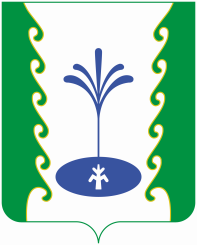 РЕСПУБЛИКА БАШКОРТОСТАНАДМИНИСТРАЦИЯ СЕЛЬСКОГО ПОСЕЛЕНИЯ БУРЛИНСКИЙСЕЛЬСОВЕТМУНИЦИПАЛЬНОГО РАЙОНА ГАФУРИЙСКИЙ РАЙОН АРАРРАСПОРЯЖЕНИЕ«14» январь 2022 й.№ 2«14» января 2022 г.